INSTRUCTIONS FOR COMPLETION OF IINCIDENT/INJURY/PROPERTY DAMAGE REPORTREPORT ALL SERIOUS INJURIES AND SAFETY HAZARDS TO CAMPUS POLICE DEPARTMENT ext. 2611 AND THE SAFETY OFFICE ext. 2646.

THE TAMUK INDIVIDUAL INVOLVED IN, OBSERVING OR DISCOVERING THE 
INCIDENT OR PROPERTY DAMAGE IS RESPONSIBLE FOR COMPLETING THIS REPORT.
TO FILL OUT FORM, SIMPLY CLICK ON THE GREY BOX AND BEGIN TYPING. TO SELECT THE NEXT BOX, EITHER CLICK ON IT OR SIMPLY PRESS THE ‘TAB’ KEY.
RELATE ONLY TO THE FACTS ON THIS FORM.

BE OBSERVANT - ATTEMPT TO GET AS MUCH INFORMATION AS POSSIBLE AT THE TIME OF 
THE INCIDENT.

AFTER FORM IS COMPLETED, SAVE THIS FILE AND EMAIL THIS TO THE DEAN OF STUDENTS AT KIRSTEN.COMPARY@TAMUK.EDU OR HAND DELIVER A HARD COPY TO THE DEAN OF STUDENTS OFFICE IN THE MEMORIAL STUDENT UNION BUILDING (msub), ROOM 306.THE DEAN OF STUDENTS WILL REVIEW THE INCIDENT REPORT AND WILL SUBMIT IT TO ENVIRONMENTAL HEALTH AND SAFETY WITH RECOMMENDATIONS FOR ANY ACTION, IF NECESSARY.DO NOT DISCUSS THE INCIDENT WITH ANYONE EXCEPT UNIVERSITY POLICE AUTHORITIES, ENVIRONMENTAL HEALTH AND SAFETY, OR THE DEAN OF STUDENTS OFFICE, IF APPLICABLE.Section 1: To be completed by Student/Witness/Other	Please PRINT or TYPE	                         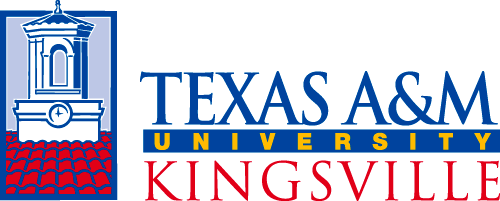 Student Incident ReportTAMUK Safety OfficeMSC 111
Support Services 103
Phone 361-593-2646
TIME& PLACETIME& PLACETIME& PLACEDate/Time of incidentDate/Time of incidentDate/Time of incidentDate/Time of incidentDate/Time of incidentDate/Time of incidentDate/Time of incidentDate/Time of incidentDate/Time of incidentDate/Time of incidentDate/Time of incidentDate/Time of incidentDate/Time of incidentDate/Time of incidentLocation:   Street, City, Building, Room No. (Be specific)Location:   Street, City, Building, Room No. (Be specific)Location:   Street, City, Building, Room No. (Be specific)Location:   Street, City, Building, Room No. (Be specific)Location:   Street, City, Building, Room No. (Be specific)Location:   Street, City, Building, Room No. (Be specific)Location:   Street, City, Building, Room No. (Be specific)Location:   Street, City, Building, Room No. (Be specific)Location:   Street, City, Building, Room No. (Be specific)Location:   Street, City, Building, Room No. (Be specific)Location:   Street, City, Building, Room No. (Be specific)Location:   Street, City, Building, Room No. (Be specific)Location:   Street, City, Building, Room No. (Be specific)Location:   Street, City, Building, Room No. (Be specific)Location:   Street, City, Building, Room No. (Be specific)Location:   Street, City, Building, Room No. (Be specific)Location:   Street, City, Building, Room No. (Be specific)Location:   Street, City, Building, Room No. (Be specific)Location:   Street, City, Building, Room No. (Be specific)Location:   Street, City, Building, Room No. (Be specific)Location:   Street, City, Building, Room No. (Be specific)Location:   Street, City, Building, Room No. (Be specific)Location:   Street, City, Building, Room No. (Be specific)Location:   Street, City, Building, Room No. (Be specific)Location:   Street, City, Building, Room No. (Be specific)Location:   Street, City, Building, Room No. (Be specific)Location:   Street, City, Building, Room No. (Be specific)Location:   Street, City, Building, Room No. (Be specific)Location:   Street, City, Building, Room No. (Be specific)Location:   Street, City, Building, Room No. (Be specific)Location:   Street, City, Building, Room No. (Be specific)Location:   Street, City, Building, Room No. (Be specific)Location:   Street, City, Building, Room No. (Be specific)Location:   Street, City, Building, Room No. (Be specific)Location:   Street, City, Building, Room No. (Be specific)Location:   Street, City, Building, Room No. (Be specific)Location:   Street, City, Building, Room No. (Be specific)Location:   Street, City, Building, Room No. (Be specific)Location:   Street, City, Building, Room No. (Be specific)Location:   Street, City, Building, Room No. (Be specific)Location:   Street, City, Building, Room No. (Be specific)TIME& PLACETIME& PLACETIME& PLACEPREMISESCONDITIONPREMISESCONDITIONPREMISESCONDITIONType of PremisesType of PremisesType of PremisesType of PremisesType of PremisesType of PremisesType of PremisesType of PremisesType of PremisesType of PremisesType of PremisesType of PremisesType of PremisesType of PremisesType of PremisesType of PremisesConditionsConditionsConditionsConditionsConditionsConditionsConditionsConditionsConditionsConditionsConditionsConditionsConditionsConditionsConditionsConditionsConditionsConditionsConditionsConditionsConditionsReported toReported toReported toReported toReported toReported toReported toReported toReported toPREMISESCONDITIONPREMISESCONDITIONPREMISESCONDITIONUniversityUniversityUniversityUniversityUniversityUniversityUniversityUniversityUniversity Yes Yes Yes Yes Yes Yes Yes Yes YesPREMISESCONDITIONPREMISESCONDITIONPREMISESCONDITIONConstruction SiteConstruction SiteConstruction SiteConstruction SiteConstruction SiteConstruction SiteParking LotParking LotParking LotParking LotParking LotDry Dry Dry Dry Dry Uneven SurfaceUneven SurfaceUneven SurfaceUneven SurfaceUneven SurfaceUneven SurfaceUneven SurfaceUneven SurfaceUneven SurfaceUneven SurfaceUneven SurfacePolice Dept?Police Dept?Police Dept?Police Dept?Police Dept?Police Dept?Police Dept?Police Dept?Police Dept?Police Dept?Police Dept?Police Dept?Police Dept?Police Dept?Police Dept?Police Dept?Police Dept?Police Dept?PREMISESCONDITIONPREMISESCONDITIONPREMISESCONDITIONHallwayHallwayHallwayHallwayHallwayHallwaySidewalkSidewalkSidewalkSidewalkSidewalkIcyIcyIcyIcyIcyOther:      Other:      Other:      Other:      Other:      Other:      Other:      Other:      Other:      Other:      Other:      PREMISESCONDITIONPREMISESCONDITIONPREMISESCONDITIONLobby/EntranceLobby/EntranceLobby/EntranceLobby/EntranceLobby/EntranceLobby/EntranceStairwayStairwayStairwayStairwayStairwaySnowySnowySnowySnowySnowyUPD Report #UPD Report #UPD Report #UPD Report #UPD Report #UPD Report #UPD Report #UPD Report #UPD Report #UPD Report #UPD Report #PREMISESCONDITIONPREMISESCONDITIONPREMISESCONDITIONOffice/ClassroomOffice/ClassroomOffice/ClassroomOffice/ClassroomOffice/ClassroomOffice/ClassroomStreetStreetStreetStreetStreetWetWetWetWetWetPREMISESCONDITIONPREMISESCONDITIONPREMISESCONDITIONOther:      Other:      Other:      Other:      Other:      Other:      Other:      Other:      Other:      Other:      Other:      Other:      Other:      Other:      Other:      Other:      Other:      Other:      Other:      Other:      Other:      Other:      Other:      Other:      Other:      Other:      Other:      Other:      Other:      Other:      Other:      Other:      Other:      Other:      Not ReportedNot ReportedNot ReportedNot ReportedNot ReportedNot ReportedNot ReportedNot ReportedNot ReportedNot ReportedNot ReportedNot ReportedPREMISESCONDITIONPREMISESCONDITIONPREMISESCONDITIONINCIDENTDESCRIPTIONINCIDENTDESCRIPTIONINCIDENTDESCRIPTIONDescribe What Happened (Use additional sheet if necessary):Describe What Happened (Use additional sheet if necessary):Describe What Happened (Use additional sheet if necessary):Describe What Happened (Use additional sheet if necessary):Describe What Happened (Use additional sheet if necessary):Describe What Happened (Use additional sheet if necessary):Describe What Happened (Use additional sheet if necessary):Describe What Happened (Use additional sheet if necessary):Describe What Happened (Use additional sheet if necessary):Describe What Happened (Use additional sheet if necessary):Describe What Happened (Use additional sheet if necessary):Describe What Happened (Use additional sheet if necessary):Describe What Happened (Use additional sheet if necessary):Describe What Happened (Use additional sheet if necessary):Describe What Happened (Use additional sheet if necessary):Describe What Happened (Use additional sheet if necessary):Describe What Happened (Use additional sheet if necessary):Describe What Happened (Use additional sheet if necessary):Describe What Happened (Use additional sheet if necessary):Describe What Happened (Use additional sheet if necessary):Describe What Happened (Use additional sheet if necessary):Describe What Happened (Use additional sheet if necessary):Describe What Happened (Use additional sheet if necessary):Describe What Happened (Use additional sheet if necessary):Describe What Happened (Use additional sheet if necessary):Describe What Happened (Use additional sheet if necessary):Describe What Happened (Use additional sheet if necessary):Describe What Happened (Use additional sheet if necessary):Describe What Happened (Use additional sheet if necessary):Describe What Happened (Use additional sheet if necessary):Describe What Happened (Use additional sheet if necessary):Describe What Happened (Use additional sheet if necessary):Describe What Happened (Use additional sheet if necessary):Describe What Happened (Use additional sheet if necessary):Describe What Happened (Use additional sheet if necessary):Describe What Happened (Use additional sheet if necessary):Describe What Happened (Use additional sheet if necessary):Describe What Happened (Use additional sheet if necessary):Describe What Happened (Use additional sheet if necessary):Describe What Happened (Use additional sheet if necessary):Describe What Happened (Use additional sheet if necessary):Describe What Happened (Use additional sheet if necessary):Describe What Happened (Use additional sheet if necessary):Describe What Happened (Use additional sheet if necessary):Describe What Happened (Use additional sheet if necessary):Describe What Happened (Use additional sheet if necessary):Describe What Happened (Use additional sheet if necessary):Describe What Happened (Use additional sheet if necessary):Describe What Happened (Use additional sheet if necessary):Describe What Happened (Use additional sheet if necessary):Describe What Happened (Use additional sheet if necessary):Describe What Happened (Use additional sheet if necessary):Describe What Happened (Use additional sheet if necessary):Describe What Happened (Use additional sheet if necessary):Describe What Happened (Use additional sheet if necessary):INCIDENTDESCRIPTIONINCIDENTDESCRIPTIONINCIDENTDESCRIPTIONINJUREDPERSONINJUREDPERSONINJUREDPERSONNameNameNameNameNameNameNameNameNameNameNameNameNameNameNameNameNameNameNameNameNameNameNameNameNameNameNameAgeAgeAgeAgeAgeAgePhone No.Phone No.Phone No.Phone No.Phone No.Phone No.Phone No.Phone No.Phone No.Phone No.Phone No.Phone No.Phone No.Phone No.Phone No.Phone No.Phone No.Phone No.Phone No.Phone No.Phone No.Phone No.INJUREDPERSONINJUREDPERSONINJUREDPERSONINJUREDPERSONINJUREDPERSONINJUREDPERSONAddressAddressAddressAddressAddressAddressAddressAddressAddressAddressAddressAddressAddressAddressAddressAddressAddressAddressAddressAddressAddressAddressAddressAddressAddressAddressAddressAddressAddressAddressAddressAddressAddressK#:K#:K#:K#:K#:K#:K#:K#:K#:K#:K#:K#:K#:K#:K#:K#:K#:K#:K#:K#:K#:K#:INJUREDPERSONINJUREDPERSONINJUREDPERSONDESCRIPTIONOF INJURY&MEDICAL TREATMENTDESCRIPTIONOF INJURY&MEDICAL TREATMENTDESCRIPTIONOF INJURY&MEDICAL TREATMENTInjury - Describe the type, severity, and body part involvedInjury - Describe the type, severity, and body part involvedInjury - Describe the type, severity, and body part involvedInjury - Describe the type, severity, and body part involvedInjury - Describe the type, severity, and body part involvedInjury - Describe the type, severity, and body part involvedInjury - Describe the type, severity, and body part involvedInjury - Describe the type, severity, and body part involvedInjury - Describe the type, severity, and body part involvedInjury - Describe the type, severity, and body part involvedInjury - Describe the type, severity, and body part involvedInjury - Describe the type, severity, and body part involvedInjury - Describe the type, severity, and body part involvedInjury - Describe the type, severity, and body part involvedInjury - Describe the type, severity, and body part involvedInjury - Describe the type, severity, and body part involvedInjury - Describe the type, severity, and body part involvedInjury - Describe the type, severity, and body part involvedInjury - Describe the type, severity, and body part involvedInjury - Describe the type, severity, and body part involvedInjury - Describe the type, severity, and body part involvedInjury - Describe the type, severity, and body part involvedInjury - Describe the type, severity, and body part involvedInjury - Describe the type, severity, and body part involvedInjury - Describe the type, severity, and body part involvedInjury - Describe the type, severity, and body part involvedInjury - Describe the type, severity, and body part involvedInjury - Describe the type, severity, and body part involvedInjury - Describe the type, severity, and body part involvedInjury - Describe the type, severity, and body part involvedInjury - Describe the type, severity, and body part involvedInjury - Describe the type, severity, and body part involvedInjury - Describe the type, severity, and body part involvedInjury - Describe the type, severity, and body part involvedInjury - Describe the type, severity, and body part involvedInjury - Describe the type, severity, and body part involvedInjury - Describe the type, severity, and body part involvedInjury - Describe the type, severity, and body part involvedInjury - Describe the type, severity, and body part involvedInjury - Describe the type, severity, and body part involvedInjury - Describe the type, severity, and body part involvedInjury - Describe the type, severity, and body part involvedInjury - Describe the type, severity, and body part involvedInjury - Describe the type, severity, and body part involvedInjury - Describe the type, severity, and body part involvedInjury - Describe the type, severity, and body part involvedInjury - Describe the type, severity, and body part involvedInjury - Describe the type, severity, and body part involvedInjury - Describe the type, severity, and body part involvedInjury - Describe the type, severity, and body part involvedInjury - Describe the type, severity, and body part involvedInjury - Describe the type, severity, and body part involvedInjury - Describe the type, severity, and body part involvedInjury - Describe the type, severity, and body part involvedInjury - Describe the type, severity, and body part involvedDESCRIPTIONOF INJURY&MEDICAL TREATMENTDESCRIPTIONOF INJURY&MEDICAL TREATMENTDESCRIPTIONOF INJURY&MEDICAL TREATMENTDESCRIPTIONOF INJURY&MEDICAL TREATMENTDESCRIPTIONOF INJURY&MEDICAL TREATMENTDESCRIPTIONOF INJURY&MEDICAL TREATMENTDESCRIPTIONOF INJURY&MEDICAL TREATMENTDESCRIPTIONOF INJURY&MEDICAL TREATMENTDESCRIPTIONOF INJURY&MEDICAL TREATMENTWas Medical Treatment Given?Was Medical Treatment Given?Was Medical Treatment Given?Was Medical Treatment Given?Was Medical Treatment Given?Was Medical Treatment Given?Was Medical Treatment Given?Was Medical Treatment Given?Was Medical Treatment Given?Was Medical Treatment Given?Was Medical Treatment Given?Was Medical Treatment Given?Was Medical Treatment Given?Was Medical Treatment Given?Was Medical Treatment Given?YesYesYesNoNoNoWill seek treatment laterWill seek treatment laterWill seek treatment laterWill seek treatment laterWill seek treatment laterWill seek treatment laterWill seek treatment laterWill seek treatment laterWill seek treatment laterWill seek treatment laterWill seek treatment laterWill seek treatment laterWill seek treatment laterWill seek treatment laterWill seek treatment laterWill seek treatment laterDESCRIPTIONOF INJURY&MEDICAL TREATMENTDESCRIPTIONOF INJURY&MEDICAL TREATMENTDESCRIPTIONOF INJURY&MEDICAL TREATMENTDESCRIPTIONOF INJURY&MEDICAL TREATMENTDESCRIPTIONOF INJURY&MEDICAL TREATMENTDESCRIPTIONOF INJURY&MEDICAL TREATMENTName of Medical Facility/DoctorName of Medical Facility/DoctorName of Medical Facility/DoctorName of Medical Facility/DoctorName of Medical Facility/DoctorName of Medical Facility/DoctorName of Medical Facility/DoctorName of Medical Facility/DoctorName of Medical Facility/DoctorName of Medical Facility/DoctorName of Medical Facility/DoctorName of Medical Facility/DoctorName of Medical Facility/DoctorName of Medical Facility/DoctorName of Medical Facility/DoctorName of Medical Facility/DoctorName of Medical Facility/DoctorName of Medical Facility/DoctorName of Medical Facility/DoctorName of Medical Facility/DoctorTransported by AmbulanceTransported by AmbulanceTransported by AmbulanceTransported by AmbulanceTransported by AmbulanceTransported by AmbulanceTransported by AmbulanceTransported by AmbulanceTransported by AmbulanceTransported by AmbulanceTransported by AmbulanceTransported by AmbulanceTransported by AmbulanceTransported by AmbulanceTransported by AmbulanceTransported by AmbulanceTransported by AmbulanceTransported by AmbulanceDESCRIPTIONOF INJURY&MEDICAL TREATMENTDESCRIPTIONOF INJURY&MEDICAL TREATMENTDESCRIPTIONOF INJURY&MEDICAL TREATMENTTransported by Other:Transported by Other:Transported by Other:Transported by Other:Transported by Other:Transported by Other:Transported by Other:Transported by Other:Transported by Other:Transported by Other:Transported by Other:Transported by Other:Transported by Other:Transported by Other:DESCRIPTIONOF INJURY&MEDICAL TREATMENTDESCRIPTIONOF INJURY&MEDICAL TREATMENTDESCRIPTIONOF INJURY&MEDICAL TREATMENTMinor Emergency Clinics do not accept Worker’s Comp InsuranceMinor Emergency Clinics do not accept Worker’s Comp InsuranceMinor Emergency Clinics do not accept Worker’s Comp InsuranceMinor Emergency Clinics do not accept Worker’s Comp InsuranceMinor Emergency Clinics do not accept Worker’s Comp InsuranceMinor Emergency Clinics do not accept Worker’s Comp InsuranceMinor Emergency Clinics do not accept Worker’s Comp InsuranceMinor Emergency Clinics do not accept Worker’s Comp InsuranceMinor Emergency Clinics do not accept Worker’s Comp InsuranceMinor Emergency Clinics do not accept Worker’s Comp InsuranceMinor Emergency Clinics do not accept Worker’s Comp InsuranceMinor Emergency Clinics do not accept Worker’s Comp InsuranceMinor Emergency Clinics do not accept Worker’s Comp InsuranceMinor Emergency Clinics do not accept Worker’s Comp InsuranceMinor Emergency Clinics do not accept Worker’s Comp InsuranceMinor Emergency Clinics do not accept Worker’s Comp InsuranceMinor Emergency Clinics do not accept Worker’s Comp InsuranceMinor Emergency Clinics do not accept Worker’s Comp InsuranceMinor Emergency Clinics do not accept Worker’s Comp InsuranceMinor Emergency Clinics do not accept Worker’s Comp InsuranceMinor Emergency Clinics do not accept Worker’s Comp InsuranceMinor Emergency Clinics do not accept Worker’s Comp InsuranceMinor Emergency Clinics do not accept Worker’s Comp InsuranceMinor Emergency Clinics do not accept Worker’s Comp InsuranceMinor Emergency Clinics do not accept Worker’s Comp InsuranceMinor Emergency Clinics do not accept Worker’s Comp InsuranceMinor Emergency Clinics do not accept Worker’s Comp InsuranceMinor Emergency Clinics do not accept Worker’s Comp InsuranceMinor Emergency Clinics do not accept Worker’s Comp InsuranceMinor Emergency Clinics do not accept Worker’s Comp InsuranceMinor Emergency Clinics do not accept Worker’s Comp InsuranceMinor Emergency Clinics do not accept Worker’s Comp InsuranceMinor Emergency Clinics do not accept Worker’s Comp InsuranceMinor Emergency Clinics do not accept Worker’s Comp InsuranceMinor Emergency Clinics do not accept Worker’s Comp InsuranceMinor Emergency Clinics do not accept Worker’s Comp InsuranceMinor Emergency Clinics do not accept Worker’s Comp InsuranceMinor Emergency Clinics do not accept Worker’s Comp InsuranceMinor Emergency Clinics do not accept Worker’s Comp InsuranceMinor Emergency Clinics do not accept Worker’s Comp InsuranceMinor Emergency Clinics do not accept Worker’s Comp InsuranceMinor Emergency Clinics do not accept Worker’s Comp InsuranceMinor Emergency Clinics do not accept Worker’s Comp InsuranceMinor Emergency Clinics do not accept Worker’s Comp InsuranceMinor Emergency Clinics do not accept Worker’s Comp InsuranceMinor Emergency Clinics do not accept Worker’s Comp InsuranceMinor Emergency Clinics do not accept Worker’s Comp InsuranceMinor Emergency Clinics do not accept Worker’s Comp InsuranceMinor Emergency Clinics do not accept Worker’s Comp InsuranceMinor Emergency Clinics do not accept Worker’s Comp InsuranceMinor Emergency Clinics do not accept Worker’s Comp InsuranceMinor Emergency Clinics do not accept Worker’s Comp InsuranceMinor Emergency Clinics do not accept Worker’s Comp InsuranceMinor Emergency Clinics do not accept Worker’s Comp InsuranceMinor Emergency Clinics do not accept Worker’s Comp InsurancePROPERTYDAMAGEPROPERTYDAMAGEPROPERTYDAMAGEOwner’s NameOwner’s NameOwner’s NameOwner’s NameOwner’s NameOwner’s NameOwner’s NameOwner’s NameOwner’s NameOwner’s NameOwner’s NameOwner’s NameOwner’s NameOwner’s NameOwner’s NameOwner’s NameOwner’s NameAddressAddressAddressAddressAddressAddressAddressAddressAddressAddressAddressAddressAddressAddressAddressAddressAddressAddressAddressAddressAddressPhone #Phone #Phone #Phone #Phone #Phone #Phone #Phone #Phone #Phone #Phone #Phone #Phone #Phone #Phone #Phone #Phone #PROPERTYDAMAGEPROPERTYDAMAGEPROPERTYDAMAGEPROPERTYDAMAGEPROPERTYDAMAGEPROPERTYDAMAGEDescribe the property and the damage:Describe the property and the damage:Describe the property and the damage:Describe the property and the damage:Describe the property and the damage:Describe the property and the damage:Describe the property and the damage:Describe the property and the damage:Describe the property and the damage:Describe the property and the damage:Describe the property and the damage:Describe the property and the damage:Describe the property and the damage:Describe the property and the damage:Describe the property and the damage:Describe the property and the damage:Describe the property and the damage:Describe the property and the damage:Describe the property and the damage:Describe the property and the damage:Describe the property and the damage:Describe the property and the damage:Describe the property and the damage:Describe the property and the damage:Describe the property and the damage:Describe the property and the damage:Describe the property and the damage:Describe the property and the damage:Describe the property and the damage:Describe the property and the damage:Describe the property and the damage:Describe the property and the damage:Describe the property and the damage:Describe the property and the damage:Describe the property and the damage:Describe the property and the damage:Describe the property and the damage:Describe the property and the damage:Describe the property and the damage:Describe the property and the damage:Describe the property and the damage:Describe the property and the damage:Describe the property and the damage:Describe the property and the damage:Describe the property and the damage:Describe the property and the damage:Describe the property and the damage:Describe the property and the damage:Describe the property and the damage:Describe the property and the damage:Describe the property and the damage:Describe the property and the damage:Describe the property and the damage:Describe the property and the damage:Describe the property and the damage:PROPERTYDAMAGEPROPERTYDAMAGEPROPERTYDAMAGEWITNESSESGive the Full Nameand Number of EachWitness Including Permanent AddressWITNESSESGive the Full Nameand Number of EachWitness Including Permanent AddressWITNESSESGive the Full Nameand Number of EachWitness Including Permanent AddressWITNESSESGive the Full Nameand Number of EachWitness Including Permanent AddressWITNESSESGive the Full Nameand Number of EachWitness Including Permanent AddressWITNESSESGive the Full Nameand Number of EachWitness Including Permanent AddressNameNameNameNameNameNameNameNameNameNameNameNameNameNameNameNameNameAddressAddressAddressAddressAddressAddressAddressAddressAddressAddressAddressAddressAddressAddressAddressAddressAddressAddressAddressAddressAddressPhone #Phone #Phone #Phone #Phone #Phone #Phone #Phone #Phone #Phone #Phone #Phone #Phone #Phone #Phone #Phone #Phone #WITNESSESGive the Full Nameand Number of EachWitness Including Permanent AddressWITNESSESGive the Full Nameand Number of EachWitness Including Permanent AddressWITNESSESGive the Full Nameand Number of EachWitness Including Permanent AddressWITNESSESGive the Full Nameand Number of EachWitness Including Permanent AddressWITNESSESGive the Full Nameand Number of EachWitness Including Permanent AddressWITNESSESGive the Full Nameand Number of EachWitness Including Permanent AddressWITNESSESGive the Full Nameand Number of EachWitness Including Permanent AddressWITNESSESGive the Full Nameand Number of EachWitness Including Permanent AddressWITNESSESGive the Full Nameand Number of EachWitness Including Permanent AddressName of the PersonName of the PersonName of the PersonName of the PersonName of the PersonName of the PersonName of the PersonName of the PersonName of the PersonName of the PersonName of the PersonName of the PersonName of the Personcompleting this Reportcompleting this Reportcompleting this Reportcompleting this Reportcompleting this Reportcompleting this Reportcompleting this ReportPhone #:Phone #:Phone #:Phone #:Phone #:Phone #:Phone #:Phone #:Phone #:Phone #:DepartmentDateDateDateDateDate